               DEPTFORD FIRE DEPARTMENT	          1370 Delsea Drive			       Office of the Fire Marshal                                    Deptford, N.J.  08096		  	        Bureau of Fire Prevention			     Phone: (856) 848-3098							                                    FAX: (856) 848-0108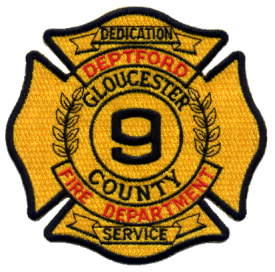 Request for a Time Extension of Inspection ViolationsDate:_____________________				Date of Re-inspection:___________________Business name:______________________________________________	System Id #:________Address:_________________________________ City:_____________ State:_________ Zip:_______Contact person:_______________________________ 		Phone#:_________________________ Email:_______________________________________________Reason for extension request:___________________________________________________________________________________________________________________________________________________________________________________________________________________________________Violation(s) requiring the extension. Include: Violation Code number, Category/Nature________________________________________________________________________________________________________________________________________________________________________________________________________________________________________________________________________________________________________________________________________________________________________________________________________________________________________________________________________________________________________________________All requests for extensions must be completed and forward to the Fire Marshals office within 15 Days of the initial inspection. Signature___________________________		Date:_________________________Approved	Declined		Fire Marshal:________________________________